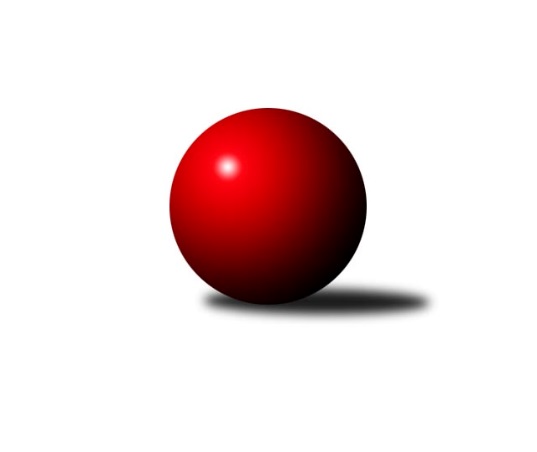 Č.19Ročník 2009/2010	11.3.2010Nejlepšího výkonu v tomto kole: 2544 dosáhlo družstvo: TJ Unie Hlubina COkresní přebor Ostrava  2009/2010Výsledky 19. kolaSouhrnný přehled výsledků:TJ Sokol Michálkovice ˝B˝	- TJ VOKD Poruba C	14:2	2407:2261		8.3.TJ Unie Hlubina E	- TJ Sokol Dobroslavice˝B˝	0:16	2386:2520		8.3.TJ VOKD Poruba˝E˝	- SKK Ostrava˝D˝	16:0	2335:2194		10.3.SKK Ostrava C	- TJ Sokol Bohumín D	14:2	2362:2184		10.3.TJ Sokol Bohumín˝C˝	- TJ Unie Hlubina˝D˝	14:2	2350:2120		11.3.TJ Unie Hlubina C	- TJ Sokol Michálkovice˝C˝	14:2	2544:2439		11.3.Tabulka družstev:	1.	TJ Sokol Michálkovice ˝B˝	17	14	1	2	200 : 72 	 	 2447	29	2.	TJ Unie Hlubina˝B˝	17	11	1	5	158 : 114 	 	 2345	23	3.	TJ Unie Hlubina C	17	10	1	6	168 : 104 	 	 2379	21	4.	SKK Ostrava C	17	9	2	6	162 : 110 	 	 2297	20	5.	TJ VOKD Poruba C	18	9	2	7	162 : 126 	 	 2350	20	6.	TJ Sokol Bohumín˝C˝	17	8	3	6	148 : 124 	 	 2345	19	7.	TJ Sokol Dobroslavice˝B˝	17	9	1	7	143 : 129 	 	 2348	19	8.	TJ Unie Hlubina˝D˝	18	8	2	8	137 : 151 	 	 2237	18	9.	TJ VOKD Poruba˝E˝	16	6	2	8	123 : 133 	 	 2354	14	10.	SKK Ostrava˝D˝	18	6	2	10	124 : 164 	 	 2300	14	11.	TJ Unie Hlubina E	18	7	0	11	113 : 175 	 	 2237	14	12.	TJ Sokol Michálkovice˝C˝	18	4	1	13	88 : 200 	 	 2234	9	13.	TJ Sokol Bohumín D	18	3	0	15	82 : 206 	 	 2235	6Podrobné výsledky kola:	 TJ Sokol Michálkovice ˝B˝	2407	14:2	2261	TJ VOKD Poruba C	Ivo Herzán	 	 210 	 199 		409 	 2:0 	 365 	 	194 	 171		Richard Šimek	Zdeněk Zhýbala	 	 207 	 196 		403 	 2:0 	 384 	 	191 	 193		Helena Hýžová	Petr Jurášek	 	 210 	 214 		424 	 2:0 	 374 	 	197 	 177		Jaroslav Hrabuška	Pavel Čech	 	 155 	 182 		337 	 0:2 	 378 	 	192 	 186		Pavel Hrabec	Jan Zych	 	 203 	 209 		412 	 2:0 	 398 	 	201 	 197		Antonín Chalcár	Daniel Dudek	 	 196 	 226 		422 	 2:0 	 362 	 	172 	 190		Roman Klímekrozhodčí: Nejlepší výkon utkání: 424 - Petr Jurášek	 TJ Unie Hlubina E	2386	0:16	2520	TJ Sokol Dobroslavice˝B˝	Michaela Černá	 	 185 	 227 		412 	 0:2 	 419 	 	213 	 206		Pavel Babiš	Libor Mendlík	 	 213 	 179 		392 	 0:2 	 413 	 	202 	 211		Karel Ridl	Josef Kyjovský	 	 187 	 197 		384 	 0:2 	 414 	 	202 	 212		Lumír Kocián	Karel Svoboda	 	 191 	 215 		406 	 0:2 	 411 	 	218 	 193		Josef Schwarz	Josef Hájek	 	 189 	 207 		396 	 0:2 	 436 	 	207 	 229		Josef Vávra	Josef Lariš	 	 204 	 192 		396 	 0:2 	 427 	 	213 	 214		Karel Kuchařrozhodčí: Nejlepší výkon utkání: 436 - Josef Vávra	 TJ VOKD Poruba˝E˝	2335	16:0	2194	SKK Ostrava˝D˝	Jakub Hájek	 	 188 	 214 		402 	 2:0 	 342 	 	146 	 196		Antonín Pálka	Ladislav Mrakvia	 	 177 	 183 		360 	 2:0 	 352 	 	156 	 196		Jaroslav Šproch	Zdeněk Mžik	 	 174 	 216 		390 	 2:0 	 386 	 	179 	 207		Miroslav Böhm	Petr Číž	 	 196 	 207 		403 	 2:0 	 361 	 	174 	 187		Pavel Kubina	Václav Boháčik	 	 194 	 191 		385 	 2:0 	 373 	 	195 	 178		Miroslav Koloděj	Zdeněk Hebda	 	 188 	 207 		395 	 2:0 	 380 	 	198 	 182		Jiří Kolodějrozhodčí: Nejlepší výkon utkání: 403 - Petr Číž	 SKK Ostrava C	2362	14:2	2184	TJ Sokol Bohumín D	Miroslav Futerko	 	 206 	 207 		413 	 2:0 	 409 	 	211 	 198		Zdeněk Roj	Tomáš Kubát	 	 197 	 187 		384 	 2:0 	 338 	 	169 	 169		Jiří Vlček	Michal Blinka	 	 182 	 198 		380 	 2:0 	 329 	 	145 	 184		Markéta Kohutková	Oldřich Stolařík	 	 190 	 175 		365 	 0:2 	 388 	 	186 	 202		Pavel Rozkoš	Rostislav Hrbáč	 	 201 	 211 		412 	 2:0 	 337 	 	155 	 182		Hana Záškolná	Jan Pavlosek	 	 210 	 198 		408 	 2:0 	 383 	 	194 	 189		Jan Stušrozhodčí: Nejlepší výkon utkání: 413 - Miroslav Futerko	 TJ Sokol Bohumín˝C˝	2350	14:2	2120	TJ Unie Hlubina˝D˝	Pavel Plaček	 	 208 	 214 		422 	 2:0 	 361 	 	179 	 182		Anna Kaňová	Libor Krajčí	 	 200 	 192 		392 	 2:0 	 356 	 	162 	 194		Koloman Bagi	Lubomír Richter	 	 215 	 205 		420 	 2:0 	 359 	 	188 	 171		František Sedláček	René Světlík	 	 188 	 206 		394 	 2:0 	 329 	 	144 	 185		Božena Olšovská	Lucie Holeszová	 	 196 	 208 		404 	 2:0 	 357 	 	170 	 187		Hana Vlčková	Tamara Nguenová	 	 144 	 174 		318 	 0:2 	 358 	 	206 	 152		Jiří Prekstarozhodčí: Nejlepší výkon utkání: 422 - Pavel Plaček	 TJ Unie Hlubina C	2544	14:2	2439	TJ Sokol Michálkovice˝C˝	Petr Tomaňa	 	 193 	 204 		397 	 2:0 	 383 	 	193 	 190		Jiří Řepecký	Josef Navalaný	 	 224 	 192 		416 	 2:0 	 370 	 	177 	 193		Karel Procházka	Václav Rábl	 	 178 	 222 		400 	 0:2 	 444 	 	228 	 216		Jaroslav Jurášek	Karel Kudela	 	 236 	 207 		443 	 2:0 	 401 	 	200 	 201		Antonín Okapa	Lenka Raabová	 	 214 	 219 		433 	 2:0 	 424 	 	217 	 207		Radek Říman	Pavel Marek	 	 219 	 236 		455 	 2:0 	 417 	 	211 	 206		Josef Paulusrozhodčí: Nejlepší výkon utkání: 455 - Pavel MarekPořadí jednotlivců:	jméno hráče	družstvo	celkem	plné	dorážka	chyby	poměr kuž.	Maximum	1.	Daniel Dudek 	TJ Sokol Michálkovice ˝B˝	422.37	285.9	136.4	3.4	5/5	(462)	2.	Zdeněk Zhýbala 	TJ Sokol Michálkovice ˝B˝	420.06	289.0	131.1	5.3	5/5	(449)	3.	Ivo Kovářík 	TJ Sokol Dobroslavice˝B˝	418.53	289.7	128.9	3.7	5/6	(457)	4.	Martin Třečák 	TJ Sokol Dobroslavice˝B˝	415.58	285.5	130.1	4.6	6/6	(458)	5.	Jan Zych 	TJ Sokol Michálkovice ˝B˝	415.14	285.3	129.9	5.2	5/5	(433)	6.	Jiří Prokop 	TJ Unie Hlubina C	413.73	272.6	124.1	5.9	4/5	(458)	7.	René Světlík 	TJ Sokol Bohumín˝C˝	408.94	281.7	127.3	5.9	4/4	(442)	8.	Ivo Herzán 	TJ Sokol Michálkovice ˝B˝	408.87	278.1	130.8	6.7	5/5	(443)	9.	Jakub Hájek 	TJ VOKD Poruba˝E˝	408.87	283.4	125.4	5.1	4/4	(443)	10.	Dalibor Hamrozy 	TJ Sokol Bohumín˝C˝	406.86	281.7	125.2	6.0	4/4	(438)	11.	Zdeněk Roj 	TJ Sokol Bohumín D	406.00	276.5	129.5	6.0	4/6	(411)	12.	Rudolf Riezner 	TJ Unie Hlubina˝B˝	405.90	280.7	125.2	6.4	6/6	(451)	13.	Lumír Kocián 	TJ Sokol Dobroslavice˝B˝	405.41	281.9	123.5	7.2	6/6	(458)	14.	Petr Číž 	TJ VOKD Poruba˝E˝	404.90	283.7	121.2	7.0	4/4	(426)	15.	Pavel Marek 	TJ Unie Hlubina C	404.56	286.5	118.1	6.4	5/5	(455)	16.	Petr Jurášek 	TJ Sokol Michálkovice ˝B˝	404.09	282.4	121.7	6.8	5/5	(460)	17.	Antonín Chalcár 	TJ VOKD Poruba C	403.49	287.8	115.7	7.1	5/6	(428)	18.	Roman Grüner 	TJ Unie Hlubina˝B˝	403.17	280.2	123.0	6.9	6/6	(434)	19.	Libor Žíla 	TJ VOKD Poruba C	402.98	283.4	119.6	7.9	6/6	(436)	20.	Lucie Holeszová 	TJ Sokol Bohumín˝C˝	402.38	283.9	118.5	7.1	3/4	(451)	21.	Václav Boháčik 	TJ VOKD Poruba˝E˝	402.17	286.8	115.3	9.8	3/4	(408)	22.	Karel Kudela 	TJ Unie Hlubina C	401.62	279.9	121.7	6.8	5/5	(443)	23.	Radmila Pastvová 	TJ Unie Hlubina˝D˝	401.34	277.4	123.9	6.6	4/5	(452)	24.	Karel Ridl 	TJ Sokol Dobroslavice˝B˝	400.10	280.2	119.9	8.0	5/6	(439)	25.	Karel Kuchař 	TJ Sokol Dobroslavice˝B˝	399.82	280.3	119.5	8.0	6/6	(433)	26.	Richard Šimek 	TJ VOKD Poruba C	398.89	279.1	119.8	6.9	6/6	(449)	27.	Roman Klímek 	TJ VOKD Poruba C	398.13	276.8	121.3	6.6	4/6	(433)	28.	Jiří Koloděj 	SKK Ostrava˝D˝	398.09	275.1	123.0	7.7	6/6	(438)	29.	Jaroslav Jurášek 	TJ Sokol Michálkovice˝C˝	397.76	278.3	119.5	7.0	5/6	(444)	30.	Miroslav Böhm 	SKK Ostrava˝D˝	397.43	278.9	118.5	6.9	6/6	(445)	31.	Václav Rábl 	TJ Unie Hlubina C	397.24	274.0	123.2	8.1	5/5	(458)	32.	Zdeněk Hebda 	TJ VOKD Poruba˝E˝	397.04	279.5	117.6	7.8	3/4	(433)	33.	Stanislav Navalaný 	TJ Unie Hlubina˝B˝	396.32	273.2	123.1	8.6	6/6	(444)	34.	Miroslav Futerko 	SKK Ostrava C	394.76	278.8	116.0	6.6	5/5	(419)	35.	Petr Tomaňa 	TJ Unie Hlubina C	394.04	280.1	113.9	9.8	4/5	(437)	36.	Jaroslav Hrabuška 	TJ VOKD Poruba C	392.69	275.2	117.5	9.5	5/6	(432)	37.	Pavel Hrabec 	TJ VOKD Poruba C	391.81	279.9	111.9	6.5	5/6	(416)	38.	Ladislav Mrakvia 	TJ VOKD Poruba˝E˝	390.42	283.4	107.1	9.2	4/4	(420)	39.	Josef Schwarz 	TJ Sokol Dobroslavice˝B˝	389.16	276.0	113.2	10.1	6/6	(413)	40.	Josef Vávra 	TJ Sokol Dobroslavice˝B˝	389.08	245.3	103.3	10.7	4/6	(436)	41.	Zdeněk Mžik 	TJ VOKD Poruba˝E˝	388.83	280.9	108.0	10.5	4/4	(426)	42.	Josef Kyjovský 	TJ Unie Hlubina E	388.08	273.6	114.4	7.9	5/6	(446)	43.	Alena Koběrová 	TJ Unie Hlubina˝D˝	386.88	273.3	113.6	7.2	5/5	(431)	44.	Oldřich Bidrman 	TJ Sokol Michálkovice ˝B˝	386.73	282.2	104.5	12.6	5/5	(432)	45.	Oldřich Stolařík 	SKK Ostrava C	386.41	270.3	116.1	7.9	5/5	(421)	46.	Pavel Plaček 	TJ Sokol Bohumín˝C˝	386.28	273.5	112.8	8.8	4/4	(422)	47.	Eva Marková 	TJ Unie Hlubina C	386.22	265.6	120.6	9.3	5/5	(433)	48.	Pavel Kubina 	SKK Ostrava˝D˝	384.08	278.7	105.4	9.9	4/6	(414)	49.	Petr Foniok 	TJ Unie Hlubina˝B˝	383.68	273.1	110.5	9.5	5/6	(436)	50.	Karel Svoboda 	TJ Unie Hlubina E	383.31	271.7	111.6	10.6	6/6	(462)	51.	Miloslav Palička 	TJ Sokol Michálkovice˝C˝	383.20	271.6	111.6	10.3	5/6	(426)	52.	Radovan Vlček 	TJ Sokol Bohumín˝C˝	383.13	275.8	107.4	9.8	4/4	(431)	53.	Alfréd  Herman 	TJ Sokol Bohumín˝C˝	382.99	274.1	108.8	8.1	4/4	(423)	54.	Michal Blinka 	SKK Ostrava C	382.22	271.2	111.0	9.0	5/5	(422)	55.	Helena Martinčáková 	TJ VOKD Poruba C	382.00	270.0	112.0	9.0	6/6	(428)	56.	Michaela Černá 	TJ Unie Hlubina E	381.20	264.8	116.4	9.4	5/6	(430)	57.	Martin Ferenčík 	TJ Unie Hlubina˝B˝	381.10	266.6	114.5	8.6	5/6	(462)	58.	Josef Hájek 	TJ Unie Hlubina E	380.84	271.7	109.1	9.0	6/6	(437)	59.	Anna Mistriková 	TJ VOKD Poruba˝E˝	380.33	267.7	112.6	8.8	3/4	(394)	60.	Lubomír Richter 	TJ Sokol Bohumín˝C˝	379.91	276.2	103.8	13.7	4/4	(434)	61.	Jiří Štroch 	TJ Unie Hlubina˝B˝	379.13	270.4	108.7	8.4	5/6	(437)	62.	Helena Hýžová 	TJ VOKD Poruba C	378.50	270.2	108.3	8.7	6/6	(422)	63.	Miroslav Koloděj 	SKK Ostrava˝D˝	377.76	268.9	108.9	9.8	6/6	(431)	64.	Vladimír Korta 	SKK Ostrava˝D˝	376.25	269.8	106.5	9.6	4/6	(432)	65.	Pavel Rozkoš 	TJ Sokol Bohumín D	376.03	269.2	106.9	9.9	5/6	(407)	66.	Libor Mendlík 	TJ Unie Hlubina E	375.21	266.3	108.9	11.4	4/6	(428)	67.	Jaroslav Šproch 	SKK Ostrava˝D˝	375.17	271.3	103.9	12.9	6/6	(433)	68.	Hana Záškolná 	TJ Sokol Bohumín D	374.44	271.1	103.4	11.3	6/6	(424)	69.	Štefan Punčev 	TJ Sokol Bohumín D	373.75	264.0	109.8	9.8	4/6	(416)	70.	Jan Stuš 	TJ Sokol Bohumín D	373.63	272.4	101.2	13.2	5/6	(415)	71.	Andrea Rojová 	TJ Sokol Bohumín D	372.83	266.4	106.5	9.3	4/6	(388)	72.	Jan Švihálek 	TJ Sokol Michálkovice˝C˝	372.64	271.8	100.9	12.9	5/6	(400)	73.	Josef Paulus 	TJ Sokol Michálkovice˝C˝	372.19	268.5	103.7	11.3	6/6	(417)	74.	Václav Kladiva 	TJ Sokol Bohumín D	372.16	265.3	106.8	10.9	5/6	(425)	75.	Jan Pavlosek 	SKK Ostrava C	371.94	258.8	113.2	5.6	4/5	(439)	76.	Rostislav Hrbáč 	SKK Ostrava C	371.58	266.5	105.1	10.3	4/5	(414)	77.	František Hájek 	TJ VOKD Poruba˝E˝	371.44	267.2	104.2	12.6	3/4	(387)	78.	Koloman Bagi 	TJ Unie Hlubina˝D˝	371.03	273.0	98.0	14.0	5/5	(436)	79.	Pavel Babiš 	TJ Sokol Dobroslavice˝B˝	369.58	265.4	104.2	10.0	6/6	(426)	80.	Jiří Preksta 	TJ Unie Hlubina˝D˝	369.03	272.1	97.0	13.6	4/5	(431)	81.	Anna Kaňová 	TJ Unie Hlubina˝D˝	369.03	260.8	108.3	11.0	5/5	(470)	82.	František Sedláček 	TJ Unie Hlubina˝D˝	367.94	270.6	97.3	13.4	4/5	(439)	83.	Hana Vlčková 	TJ Unie Hlubina˝D˝	367.35	267.0	100.4	11.6	5/5	(431)	84.	Jaroslav Karas 	TJ Sokol Michálkovice˝C˝	367.17	261.6	105.5	10.0	4/6	(393)	85.	Anna Dufková 	TJ Sokol Dobroslavice˝B˝	366.75	263.9	102.9	11.1	4/6	(417)	86.	Markéta Kohutková 	TJ Sokol Bohumín D	365.77	268.3	97.5	12.0	6/6	(419)	87.	Lukáš Modlitba 	TJ Sokol Bohumín D	362.24	264.0	98.3	13.1	5/6	(410)	88.	Božena Olšovská 	TJ Unie Hlubina˝D˝	361.31	258.6	102.8	12.7	4/5	(440)	89.	Radek Říman 	TJ Sokol Michálkovice˝C˝	361.00	254.2	106.8	10.9	5/6	(424)	90.	Karel Procházka 	TJ Sokol Michálkovice˝C˝	360.79	261.4	99.4	12.6	4/6	(396)	91.	Jan Petrovič 	TJ Unie Hlubina E	359.67	255.5	104.2	13.4	6/6	(420)	92.	Jiří Vlček 	TJ Sokol Bohumín D	356.88	256.9	99.9	11.4	4/6	(376)	93.	Antonín Pálka 	SKK Ostrava˝D˝	355.60	261.9	93.7	12.5	4/6	(409)	94.	Veronika Štěrbová 	TJ Unie Hlubina E	349.85	251.3	98.6	13.9	5/6	(394)		Josef Jurášek 	TJ Sokol Michálkovice ˝B˝	421.50	299.0	122.5	6.0	2/5	(425)		Dan  Šodek 	SKK Ostrava C	421.00	289.5	131.5	5.0	1/5	(426)		Jan Mužík 	TJ Sokol Michálkovice ˝B˝	415.50	287.0	128.5	7.5	1/5	(446)		Miroslav Bohm 	SKK Ostrava˝D˝	414.00	283.0	131.0	3.0	1/6	(414)		Zdeněk Paulus 	TJ Sokol Michálkovice˝C˝	414.00	290.0	124.0	5.0	1/6	(414)		Lenka Raabová 	TJ Unie Hlubina C	413.42	284.2	129.2	5.3	3/5	(442)		Dominik Bohm 	SKK Ostrava˝D˝	409.94	285.8	124.2	9.2	3/6	(436)		Vladimír Trojek 	TJ VOKD Poruba˝E˝	406.00	284.0	122.0	8.0	1/4	(406)		Tomáš Kubát 	SKK Ostrava C	405.90	284.4	121.5	7.5	2/5	(431)		Lubomír Jančár 	TJ Unie Hlubina˝B˝	402.67	277.5	125.2	7.3	3/6	(428)		František Deingruber 	SKK Ostrava C	400.25	286.8	113.4	8.2	3/5	(435)		Lukáš Korta 	SKK Ostrava˝D˝	394.00	273.0	121.0	8.0	1/6	(394)		Libor Krajčí 	TJ Sokol Bohumín˝C˝	390.17	272.8	117.3	9.2	2/4	(400)		Jiří Břeska 	TJ Unie Hlubina˝B˝	389.20	272.5	116.7	6.9	3/6	(447)		Jiří Řepecký 	TJ Sokol Michálkovice˝C˝	386.83	277.8	109.0	9.0	3/6	(403)		Josef Navalaný 	TJ Unie Hlubina C	385.61	272.9	112.7	10.3	3/5	(426)		Oldřich Neuverth 	TJ Unie Hlubina E	385.43	274.4	111.0	9.6	1/6	(415)		Antonín Okapa 	TJ Sokol Michálkovice˝C˝	383.33	272.0	111.3	9.3	3/6	(401)		David Smahel 	TJ Sokol Dobroslavice˝B˝	383.00	269.0	114.0	8.0	1/6	(392)		Vladimír Korta sen. 	SKK Ostrava˝D˝	382.83	270.7	112.2	8.2	3/6	(403)		René Gazdík 	TJ Unie Hlubina˝B˝	382.00	267.0	115.0	6.0	1/6	(382)		Josef Lariš 	TJ Unie Hlubina E	376.93	254.4	122.5	6.0	3/6	(420)		Jiří Nováček 	TJ Sokol Bohumín˝C˝	376.00	266.5	109.5	9.0	2/4	(398)		Vladimír Malovaný 	SKK Ostrava C	365.78	270.4	95.3	12.1	3/5	(411)		Radek Hrabuška 	TJ VOKD Poruba C	364.33	258.5	105.8	11.3	3/6	(418)		Roman Holnša 	TJ Sokol Michálkovice˝C˝	364.00	258.2	105.8	9.8	1/6	(374)		Miroslav Heczko 	SKK Ostrava C	362.75	263.3	99.5	12.8	2/5	(382)		Timea Kúdelová 	TJ Sokol Bohumín˝C˝	358.50	265.0	93.5	16.5	2/4	(375)		Petr Řepecký 	TJ Sokol Michálkovice˝C˝	356.21	263.6	92.6	14.1	3/6	(385)		Tereza Kovalová 	TJ Sokol Michálkovice˝C˝	355.17	258.6	96.6	14.5	3/6	(365)		Emilie Deigruberová 	TJ VOKD Poruba˝E˝	343.00	254.5	88.5	14.0	2/4	(360)		Roman Vitásek 	TJ Sokol Dobroslavice˝B˝	339.00	271.0	68.0	15.0	1/6	(339)		Pavel Čech 	TJ Sokol Michálkovice ˝B˝	337.00	249.0	88.0	7.0	1/5	(337)		Tamara Nguenová 	TJ Sokol Bohumín˝C˝	328.33	253.0	75.3	22.7	1/4	(355)		Josef Pavlosek 	SKK Ostrava C	316.00	238.0	78.0	17.0	1/5	(316)		Miroslav Svider 	TJ Sokol Dobroslavice˝B˝	308.00	231.0	77.0	16.0	1/6	(308)		Lukáš Jurášek 	TJ Sokol Michálkovice ˝B˝	298.83	217.7	81.2	11.7	2/5	(370)Sportovně technické informace:Starty náhradníků:registrační číslo	jméno a příjmení 	datum startu 	družstvo	číslo startu
Hráči dopsaní na soupisku:registrační číslo	jméno a příjmení 	datum startu 	družstvo	Program dalšího kola:20. kolo15.3.2010	po	16:00	TJ Sokol Dobroslavice˝B˝ - SKK Ostrava C	15.3.2010	po	16:00	TJ Sokol Michálkovice˝C˝ - TJ VOKD Poruba˝E˝	17.3.2010	st	16:00	TJ VOKD Poruba C - TJ Unie Hlubina C	17.3.2010	st	16:00	SKK Ostrava˝D˝ - TJ Sokol Bohumín˝C˝	18.3.2010	čt	16:00	TJ Unie Hlubina˝B˝ - TJ Unie Hlubina E	18.3.2010	čt	16:00	TJ Sokol Bohumín D - TJ Sokol Michálkovice ˝B˝	Nejlepší šestka kola - absolutněNejlepší šestka kola - absolutněNejlepší šestka kola - absolutněNejlepší šestka kola - absolutněNejlepší šestka kola - dle průměru kuželenNejlepší šestka kola - dle průměru kuželenNejlepší šestka kola - dle průměru kuželenNejlepší šestka kola - dle průměru kuželenNejlepší šestka kola - dle průměru kuželenPočetJménoNázev týmuVýkonPočetJménoNázev týmuPrůměr (%)Výkon4xPavel MarekHlubina C4556xPetr JurášekMichálkov.B113.264241xJaroslav JurášekMichálkovice C4447xDaniel DudekMichálkov.B112.734224xKarel KudelaHlubina C4431xPavel MarekHlubina C110.24551xJosef VávraDobroslavice B4366xJan ZychMichálkov.B110.064125xLenka RaabováHlubina C4334xIvo HerzánMichálkov.B109.264093xKarel KuchařDobroslavice B4271xPavel PlačekBohumín C109.03422